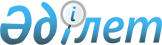 О проекте распоряжения Президента Республики Казахстан "О внесении изменений в распоряжение Президента Республики Казахстан от 16 сентября 1998 года № 4071"Постановление Правительства Республики Казахстан от 11 апреля 2011 года № 407

      Правительство Республики Казахстан ПОСТАНОВЛЯЕТ:

      внести на рассмотрение Президента Республики Казахстан проект распоряжения Президента Республики Казахстан "О внесении изменений в распоряжение Президента Республики Казахстан от 16 сентября 1998 года № 4071".      Премьер-Министр

      Республики Казахстан                       К. Масимов Распоряжение Президента Республики Казахстан О внесении изменений в распоряжение Президента

Республики Казахстан от 16 сентября 1998 года № 4071      Внести в распоряжение Президента Республики Казахстан от 16 сентября 1998 года № 4071 "О составе Совета иностранных инвесторов при Президенте Республики Казахстан" (САПП Республики Казахстан, 1999 г., № 52, ст. 507; 2001 г., № 23, ст. 283; 2006 г., № 50, ст. 530; 2008 г., № 20, ст. 182; № 30, ст. 292; 2009 г., № 27-28, ст. 234, № 29, ст. 249; 2010 г., № 40, ст. 355) следующие изменения:

      ввести в персональный состав Совета иностранных инвесторов при Президенте Республики Казахстан, утвержденный указанным распоряжением:Клауса Дидрихса             - Председателя Совета Директоров

                              Инвестиционного Банка "Джей Пи Морган"

                              по Европе, Ближнему Востоку и АфрикеЛакшми Венкатачалам         - Вице-Президента Азиатского Банка

                              РазвитияПьера Франческо Гуаргалини  - Председателя и Главного исполнительного

                              директора компании "Финмекканика Групп"Серикова                    - Председателя Комитета по инвестициям

Асылхана Жумагалиевича        Министерства индустрии и новых

                              технологий Республики КазахстанФердинандо Беккалли-Фалко   - Президента и Главного исполнительного

                              директора компании "Дженерал Электрик"Франса Мюллера              - Председателя Правления компании "Метро

                              Кэш энд Кэрри Интернэшнл";      вывести из состава указанного Совета: Жаксылыкова Т.М., Лорда Робина Ренвика, Шаою Жао.      Президент

      Республики Казахстан                       Н. Назарбаев
					© 2012. РГП на ПХВ «Институт законодательства и правовой информации Республики Казахстан» Министерства юстиции Республики Казахстан
				